AP Calculus AB						Name__________________________________Lesson 6-4 FTC Released AP Exam Questions		Date _________________________________“**” denotes CALCULATOR ACTIVE PROBLEM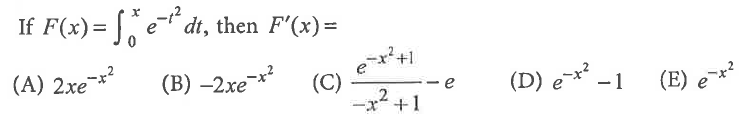 1.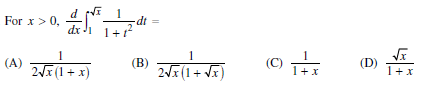 2.		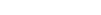 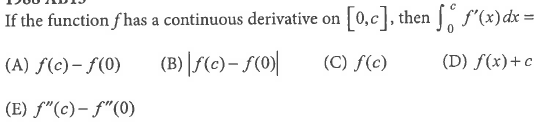 3.	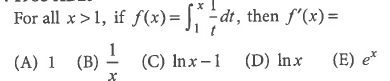 4.	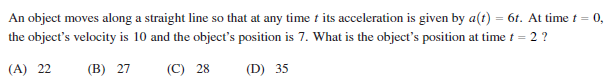 5.    													OVER 													     Page 2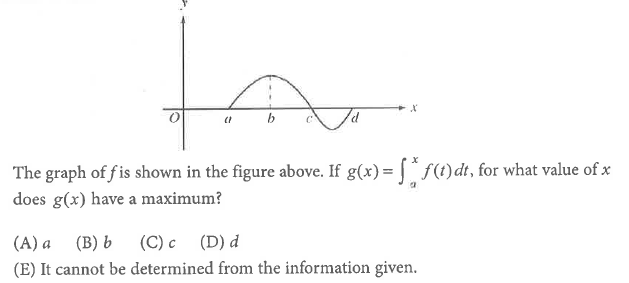 6.	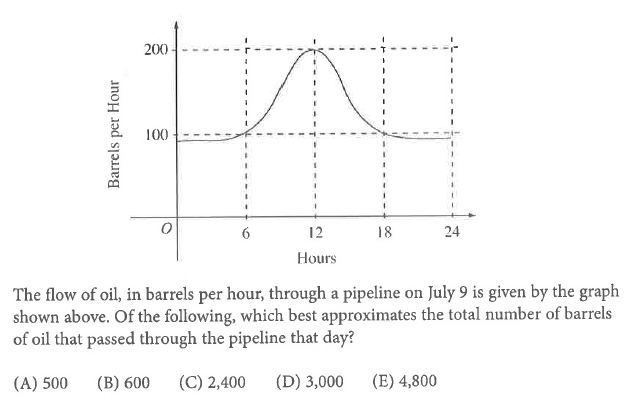 7.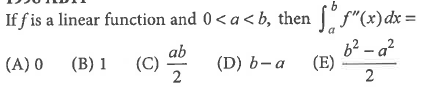 8.														     Page 3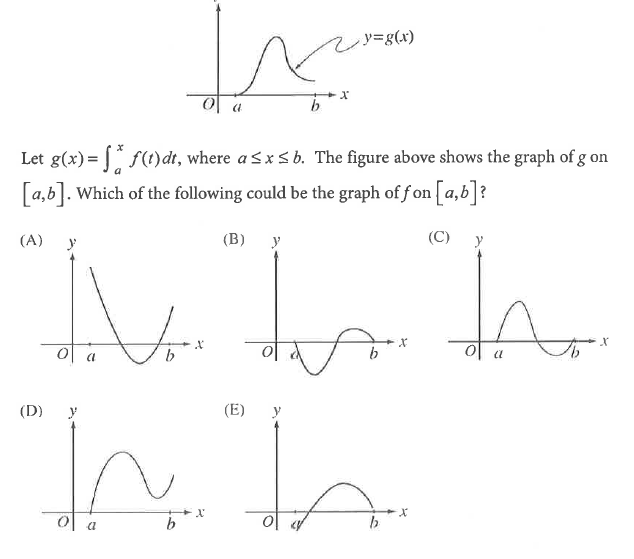 9.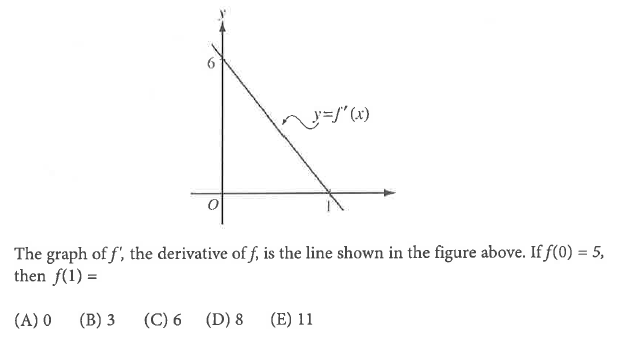 10.													OVER 													       Page 4**11.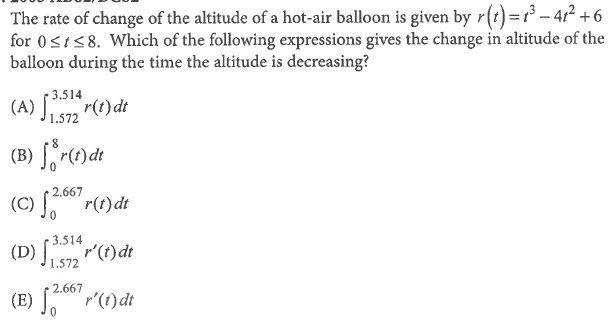 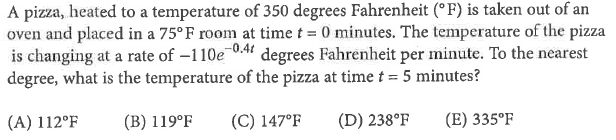 **12.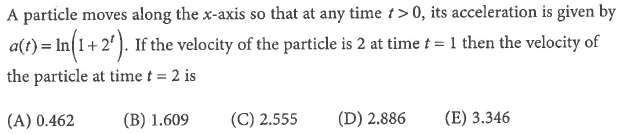 **13.				                                                                            							     Page 5**14.				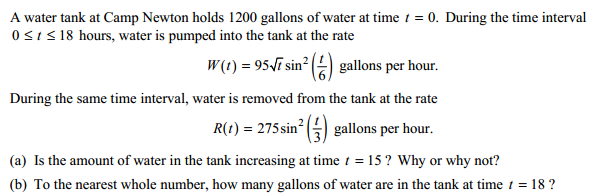 													OVER													       Page 615.	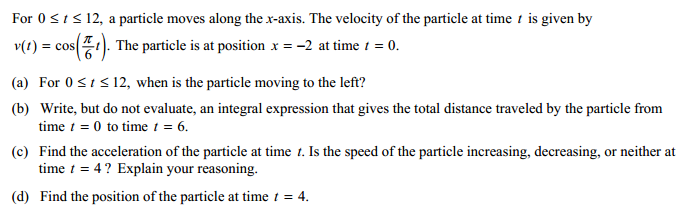 